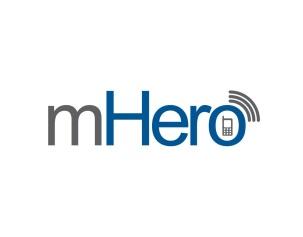 mHero Talking Points mHero is a robust and sophisticated platform.  But what if you only have a few minutes to tell someone about the platform and how it can be used to support communication between health workers and Ministries of Health?  The below “talking points” are highlights you may want to include in such a discussion.  mHero is a two-way, mobile-phone-based communications system that uses basic text messaging, or SMS, to connect ministries of health (MOH) and health workers. mHero does not require a smartphone or tablet, but rather operates on simple talk and text mobile devices, as well as smartphones. Organizations implementing mHero work with mobile network operators (MNO) to negotiate reduced rates for bulk SMS, covering costs so that health workers can freely communicate with the system.Ministries of Health using mHero benefit from the rapid interaction with health workers, many of whom live in remote and hard-to-reach places. mHero allows decision makers within ministries of health real time access to important information that can be used to support health workers and improve health services, allowing implementers and other stakeholders to:Directly communicate critical messages to health workers during a crisis or emergency responseConduct assessments, validate health worker and facility data or collect critical information such as stock-levels to support resilient health systems.Provide care reminders and client referrals to strengthen clinical support. IntraHealth International and UNICEF established mHero in August 2014 to support communication with health workers amid the Ebola outbreak in Liberia. IntraHealth is currently supporting the implementation and use of iHRIS and mHero with the ministries of health in Liberia, Sierra Leone, Guinea and Mali.mHero combines iHRIS, the human resource information system, with RapidPro, a platform for creating SMS messages, allowing ministries to send tailored communications directly to their health workers. Through iHRIS, messages can be targeted to the health worker based on cadre, location, and skills set. It is also possible to use other HRIS databases and SMS platforms when implementing mHero.  Data collected through mHero can be stored in iHRIS and attached to individual health workers’ records or stored at an aggregate level to monitor trends and patterns in health worker responses over time. mHero unites existing components of a country’s health information system through international  open interoperability standards for health information exchange, in particular OpenHIE. DHIS 2, the renowned health management information system, is one such system with which mHero is interoperable.   Both iHRIS and RapidPro are open source, meaning that there are no licensing fees and the source code is made freely available for redistribution and modification.Both iHRIS and RapidPro are supported by global communities of implementers, programmers, and champions working to continuously improve both the technologies and the platforms.mHero has been included in national Health Information System Strategic Plans in Liberia and Guinea.This information is made possible by the generous support of the American people through the United States Agency for International Development (USAID). The contents are the responsibility of IntraHealth International and do not necessarily reflect the views of USAID or the United States Government.